ОПОРНЫЙ КОНСПЕКТДата _________________Тема занятия ______________________________________________________Цель: повторить основные понятия по теме; изучить механизм излучения и поглощения света атомами на основе теории строения атома Резерфорда–БораИсследуем явление  ___________________________________Оборудование: интерактивная модель атома водорода Учебного компьютерного курса «Открытая Физика 1.1», компьютер, приложение MS ExcelI. Актуализация знанийЧто представляет собой планетарная модель атома?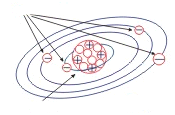 Назови элементы атома, обозначенные на рисунке стрелками. Атом какого химического элемента изображен на рисунке?II. Самостоятельная работа.     Фамилия, имя ____________________________  Оценка ___________Задание 1. ДополнитеПервый постулат БораВ устойчивом атоме  __________________  могут двигаться вокруг    ядра лишь по особым _________________ ____________,   имеющим определенный _______________________ уровень.    При этом не происходит  _______________________ энергии.Второй постулат БораПри переходе  из одного ________________ состояния в  другое, атом ___________ или __________ квант, энергия которого равна __________ энергий данных     состояний. Условие квантования энергии: энергия стационарных состояний _________ пропорциональна  ___________ главного квантового числа ( _________ орбиты)Задание 2. Объяснить,  что происходит с энергией кванта и почему? 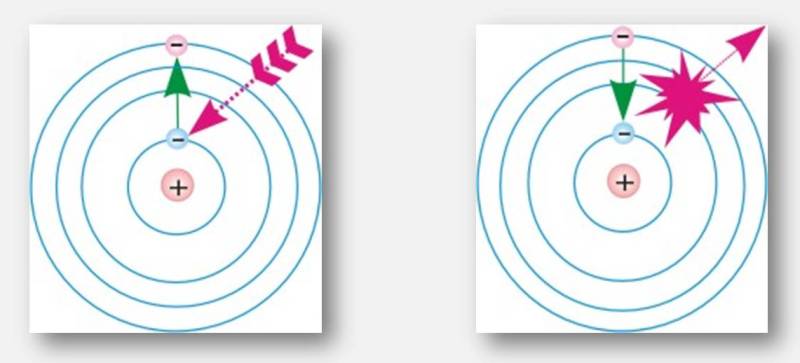 ________________________ ________     	____________________________________III. Практическая работаЦель: Изучить механизм излучения и поглощения света атомами  на примере интерактивная модель атома водородаОпределите длины волн излучаемых фотонов, рассчитайте соответствующие энергии фотонов и занесите данные в таблицу 1.  Таблица 1Используя программу MS Excel, постройте график зависимости разности энергий стационарных состояний от длины волны излучаемого атомом кванта. Проведите его анализ и определите характер зависимости. Рассчитайте постоянный коэффициент  - постоянную Планка из формулы

 и сравните с известным значением:h=_____________________________________________________________________________Сделайте выводы по проделанной работе.Вывод: в ходе  изучения_________________________________________________________  _______________________________________________________________________ __мы  сумели определить ___________________________________________________________ , и рассчитать _________________________________________________________________ Таким образом, проведя графический анализ _________________________________________________________________выяснили, что __________________________________________________________________Вопросы к работеКаким образом происходит квантование энергии на стационарных орбитах?Может ли атом излучить квант энергии, переходя с низшего энергетического состояния в высшее?Излучает ли энергию атом, если его электроны движутся только по стационарным орбитам? Почему? 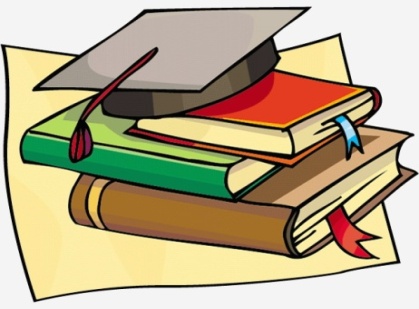 Каково значение энергии низшего стационарного уровня? Рефлексия.  На какой уровень знаний попал сегодня ты?Номера уровней6 – 23 – 26 – 34 – 36 – 45 – 4Начальное значение энергии, Еm   эВ-0,38-1,51Конечное значение энергии,  Еn  эВ-3,40Разность энергий стационарных состоянийΔE = Em – En, эВ3,02Длина волны,λ, нм 410